Урок мужества!☁✨В начальной школе и в 5-9 классах прошел урок мужества, приуроченный к 23 Февраля.Цель урока сформировать у детей представление о мужестве, долге, чести, ответственности, нравственности. 9а сходил в железнодорожную часть, где их поводили по части и рассказали об истории создания.Во 2 а класс на урок мужества пришел Муренко Анатолий Александрович, который рассказал ребятам об истории создания войск. Дети подготовили стихи о войне, об отваге и героических подвигах! Им был показан фильм о чести и доблести военных.✨Важно помнить о том, как человеческая храбрость, отвага и мужество решали не единожды ход истории!🌟С Наступающим праздником!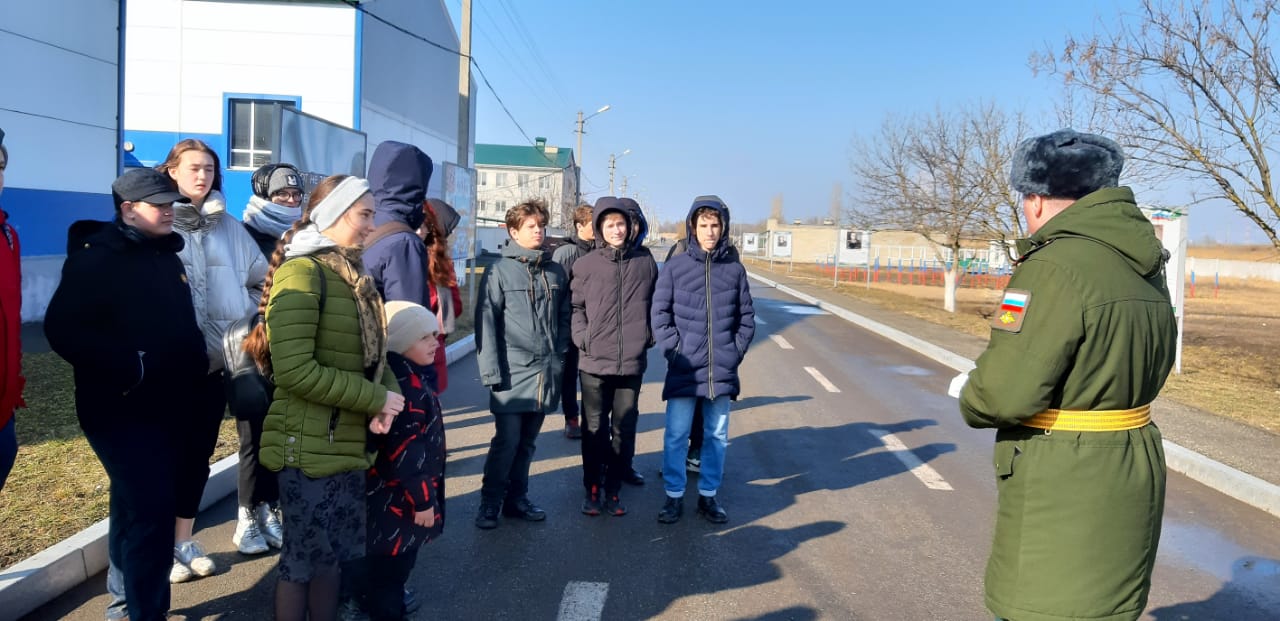 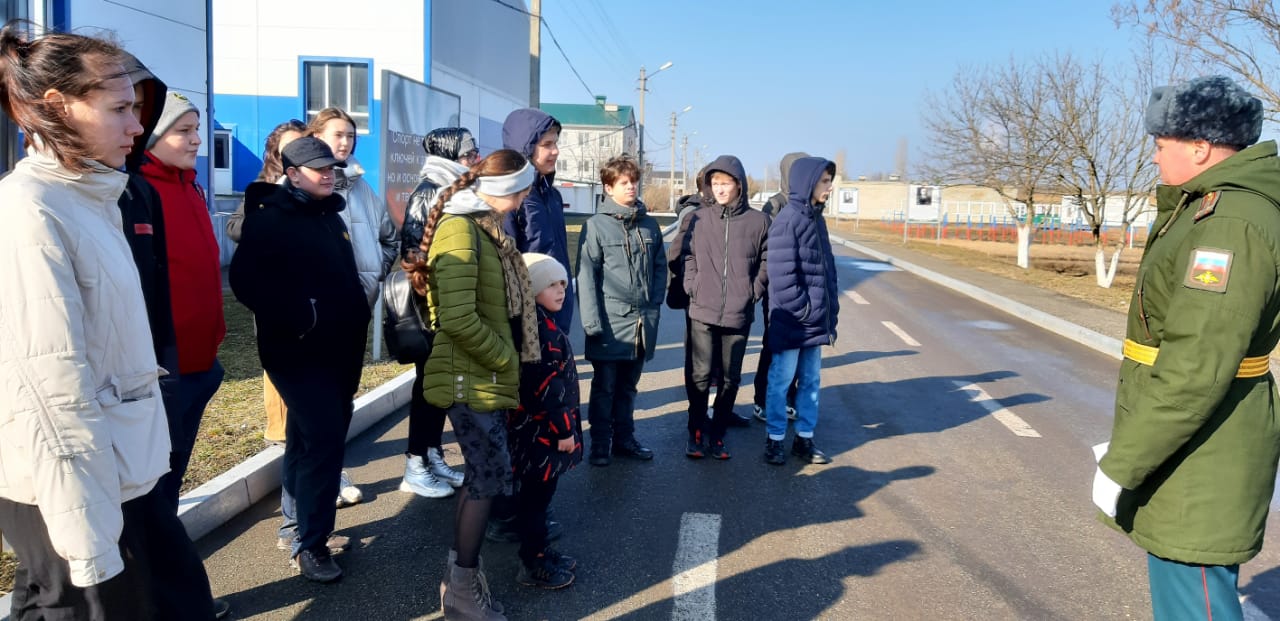 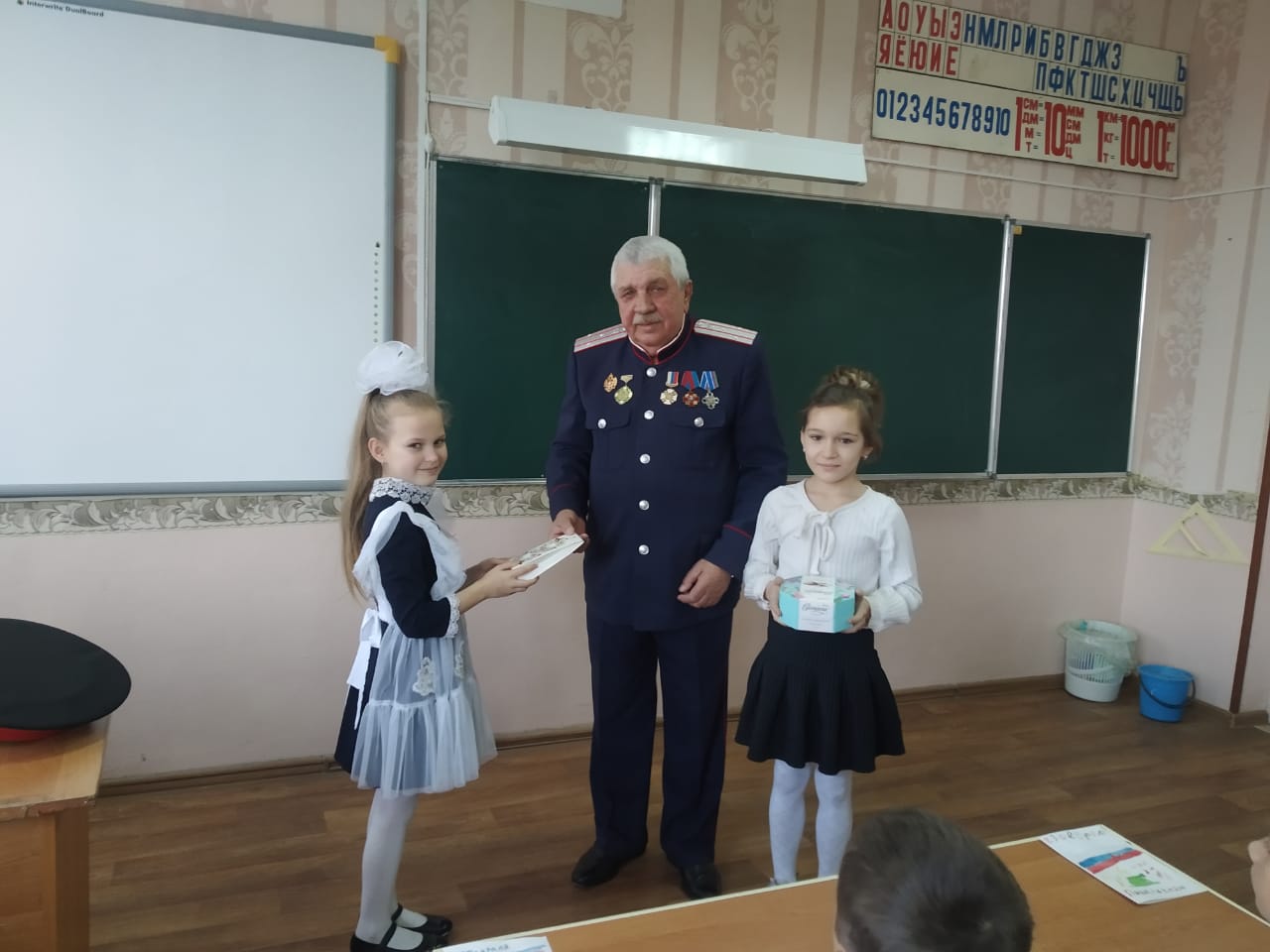 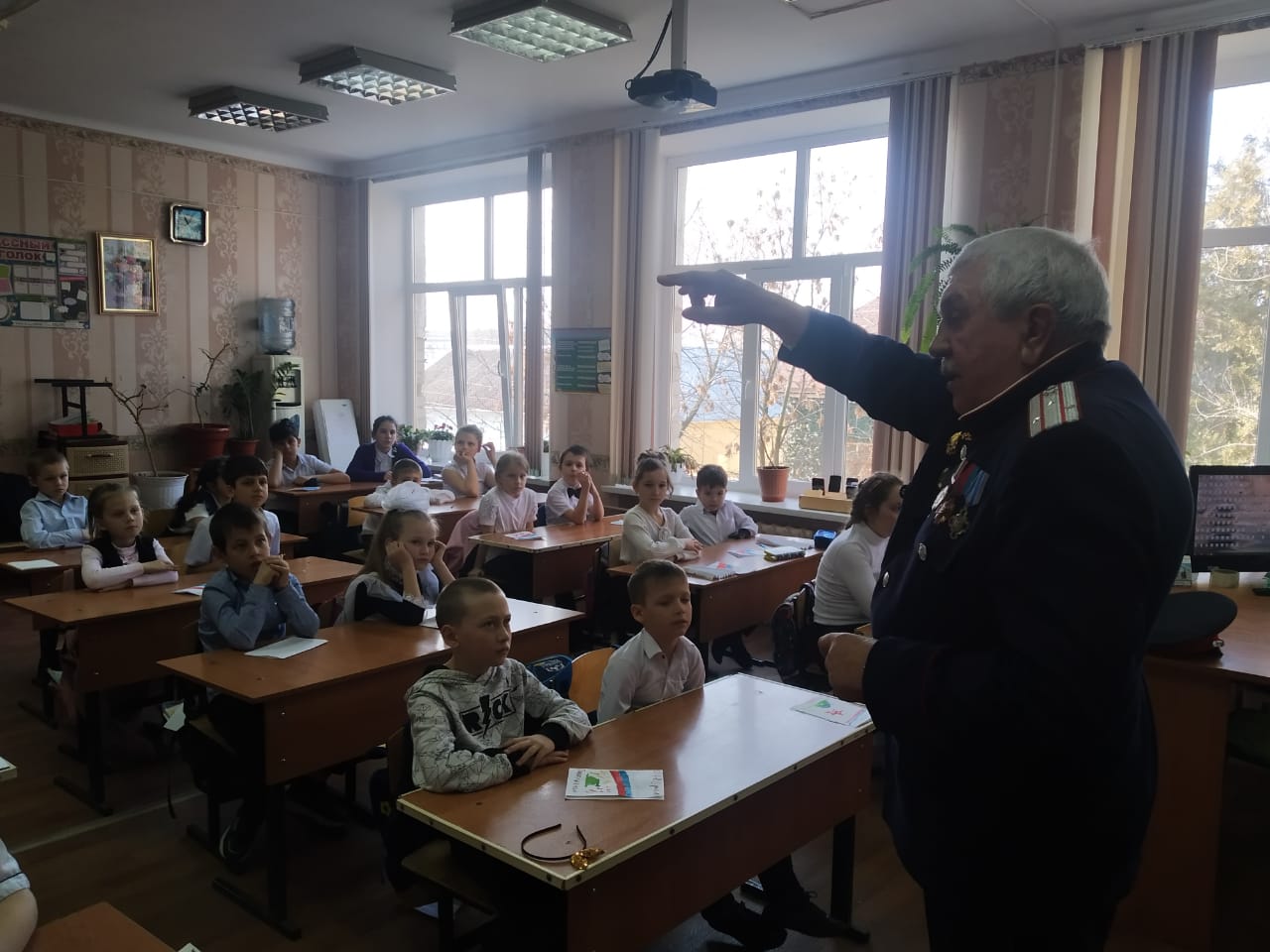 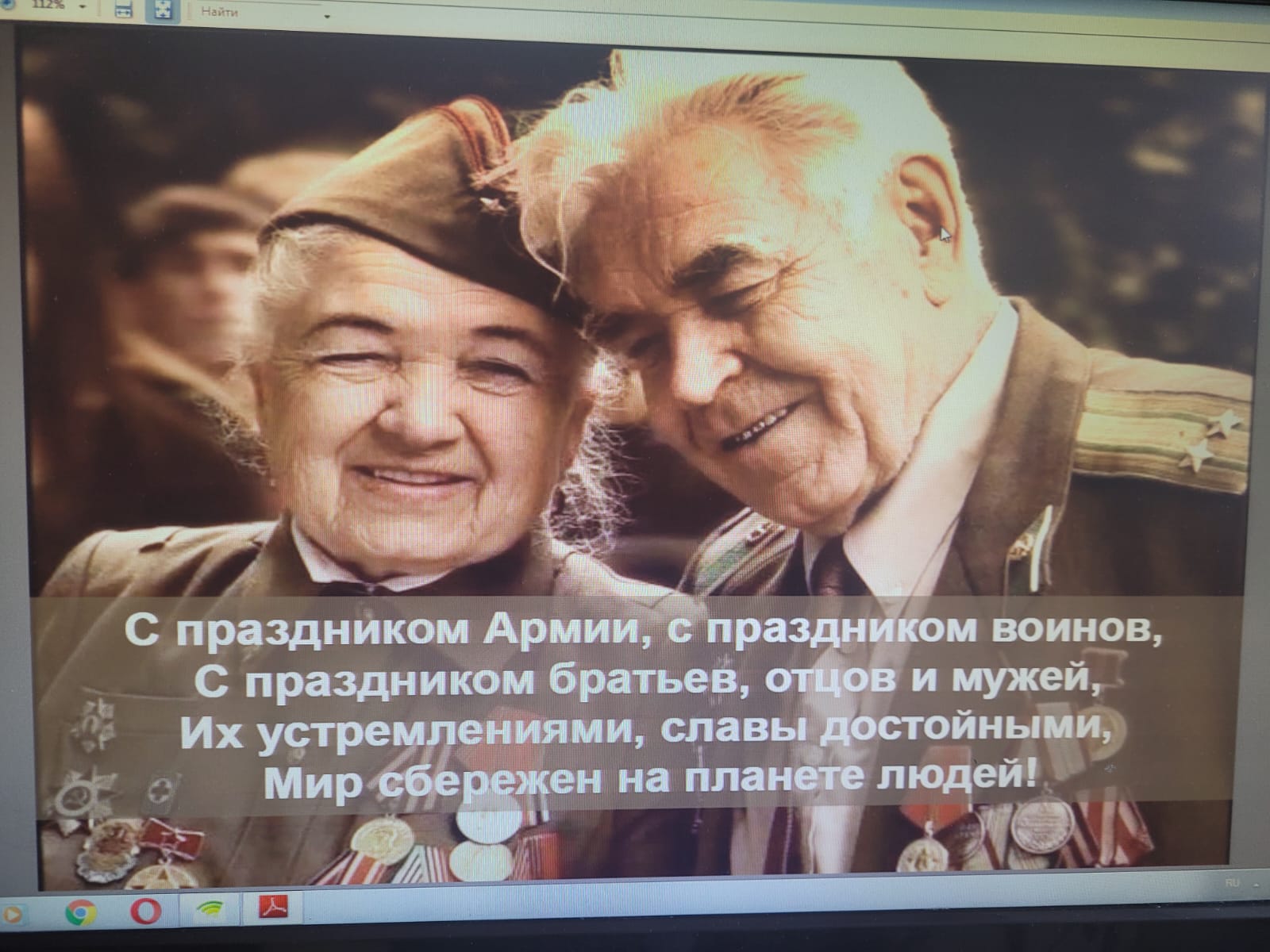 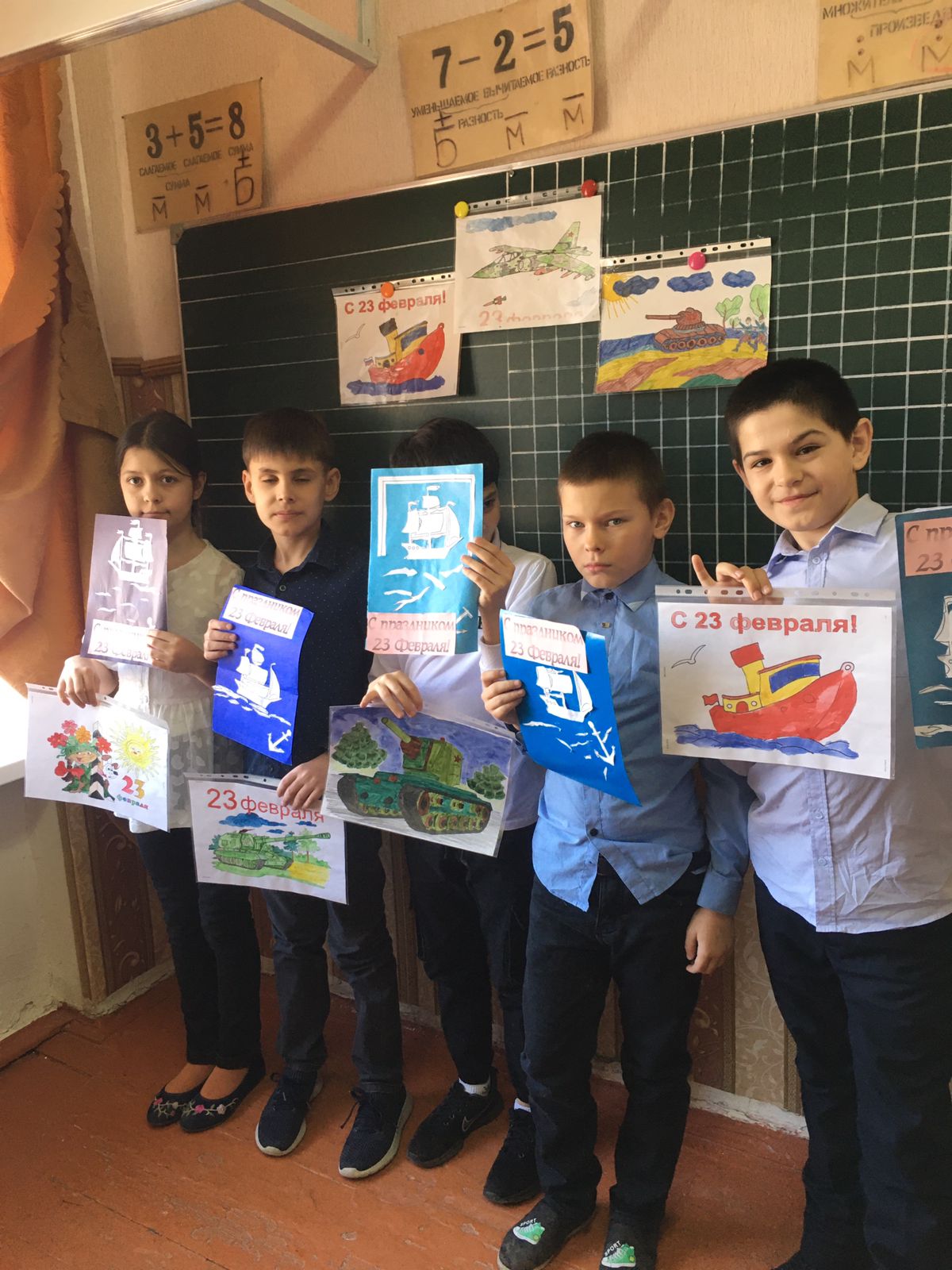 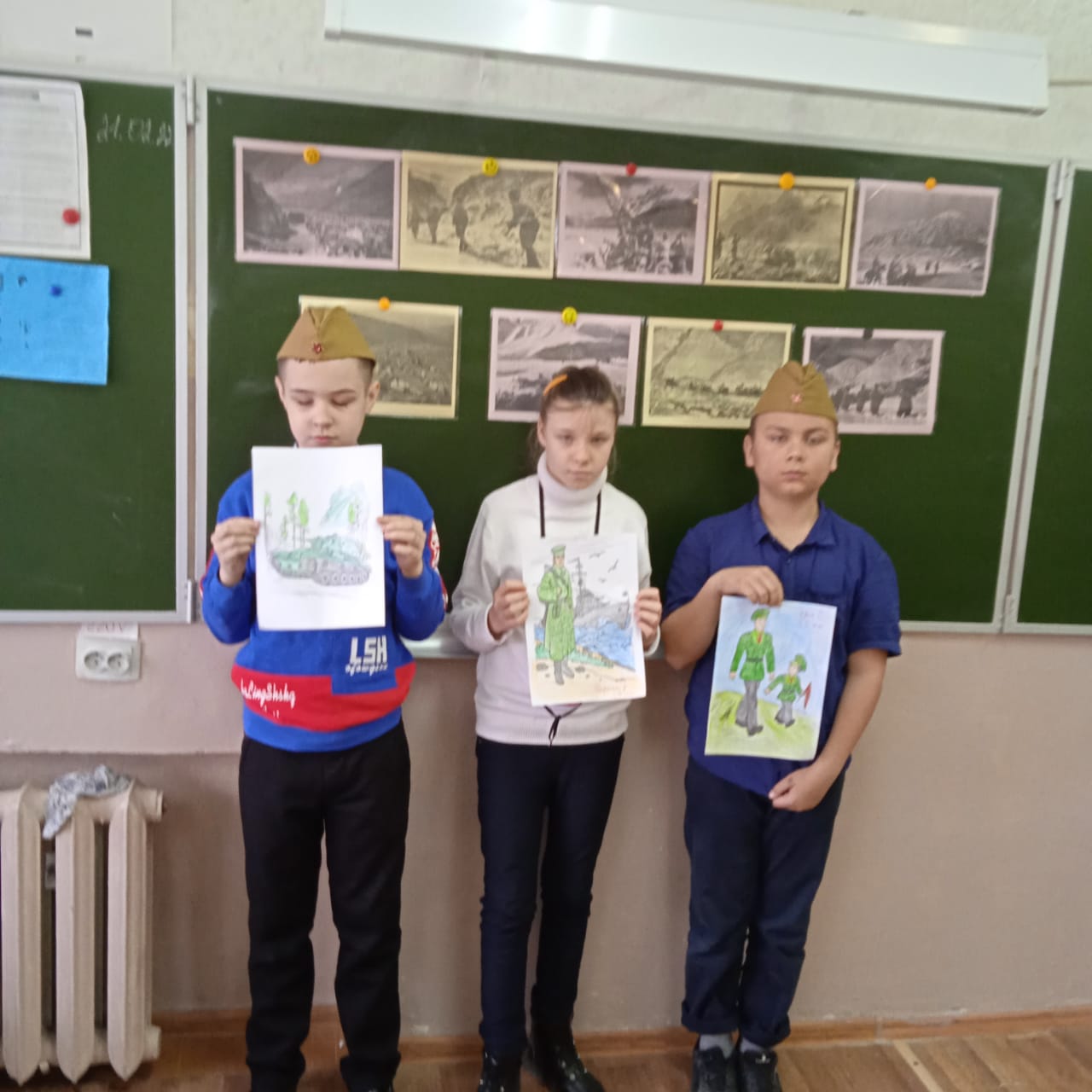 